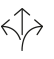 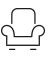 Tests réalisés	Serrures et ferrures de bâtiment – Ferrures pour portes coulissantes et pliantes selon DIN-EN 1527Durée de la fonctionnalité : catégorie 6 (catégorie la plus élevée = 100’000 cycles)Serrures et ferrures de meuble – Ferrures à galets pour portes coulissantes selon DIN 68859Sécurité de poseSécurité de détachementGarantie	Hawa garantit le bon fonctionnement des produits livrés par ses soins et la durabilité de tous les composants, à l’exception des pièces d’usure, pour une période de 2 ans à compter du transfert du risque.Version du produit	Hawa Porta 300 H composé d'un rail de roulement (acier or aluminium), chariots roulement à billes, butée avec tampon en caoutchouc, bride de support, butée au solEn option :(	) Rail de guidage acier(	) Kit d’équerres pour montage mural(	) Guidage au sol d’équerre de support(	) Raccord de railsInterfaces	Panneau de porteFixation vissée ou soudée de la bride de supportRainure de guidage (H × P) 25 × 7 mm (25 × 25 mm pour le rail de guidage acier)